КАРАР                                                                               ПОСТАНОВЛЕНИЕ№ 1815 март 2019 йыл                                                              15 марта  2019 годаОб утверждении межведомственной рабочей группы по социальному сопровождению семей при сельском поселении Кушманаковский сельсовет муниципального района Бураевский район Республики Башкортостан           В соответствии с Постановлением Правительства Республики Башкортостан от 30.11.2019г. №583 «Об утверждении Порядка организации социального сопровождения семей в Республике Башкортостан» и на основании Протокола совещания с главами (заместителями глав) администраций муниципальных районов и городских округов Республики Башкортостан от 27.02.2019г., а также в соответствии с Протоколом Координационного совета от 14 марта  2019 года, в целях организации работы по раннему выявления семейного неблагополучия и эффективной работы по обмену информациейПОСТАНОВЛЯЮ:Утвердить межведомственную рабочую группу по социальному сопровождению семей согласно приложению № 1.Контроль над исполнением данного постановления оставляю за собой.Глава сельского поселения                                                                    Кушманаковский сельсовет                                           муниципального районаБураевский район         Республики Башкортостан                                                             А.Д.КаюмовПриложение № 1 к постановлению главы сельского поселенияКушманаковский сельсоветот «15» марта 2019 г. № 18Состав межведомственной рабочей группы по социальному сопровождению семей при сельском поселении Кушманаковский сельсовет муниципального района Бураевский район Республики Башкортостан	Каюмов А.Д. – глава сельского поселения Кушманаковский сельсовет, председатель рабочей группы.	Ахматгалиева Е.В. – управделами сельского поселения Кушманаковский сельсовет, секретарь рабочей группы.	Члены комиссии:Хаматярова С.Т. – заведующая отделением в Бураевском районе ГБУ Северный МЦ «Семья»Самигуллин И.Р.– директор МБОУ ООШ д. Кудашево;Галиева Г.Г. – фельдшер ФАП д. Кушманаково;Фаизова А.Ф. – фельдшер ФАП д. Каратамак;Садикова Ф.Г. – фельдшер   ФАП д. Кудашево;Халикова И.И.- фельдшер   ФАП д. Абзаево;Батыршина Г.В.- фельдшер   ФАП д. Тугаево;Валиева А.Х. – заведующая ГДО МОБУ СОШ д. Каинлыково в д. Кушманаково;Суфияров Р.Г. – имам хатиб Кушманаковской мечети;Салимгараев А.М.- имам хатиб Тугаевской мечети; Гайнетдинова Э.М– председатель совета женщин СП Кушманаковский сельсовет; Галиева И.Х. – культ. организатор СДК д. Кушманаково; Хазиханова Ф.А. – культ. организатор СДК д. Кудашево;Арсланова Р.Х.- культ. организатор СК д.Абзаево;Камалова Ф.А.- культ. организатор СК д.Каратамак; Галиев Ш.Р. – участковый уполномоченный полиции ОМВД России по Бураевскому району  Башkортостан  РеспубликаhыБорай районы  муниципаль                                                                                                                                                                                                             районының  Кушманак ауылсоветы ауыл биләмәhе хакимиәте 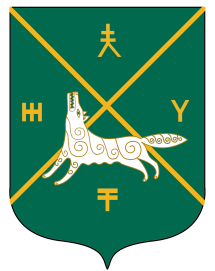 Администрация сельского поселения Кушманаковский сельсовет муниципального района     Бураевский район Республики Башкортостан